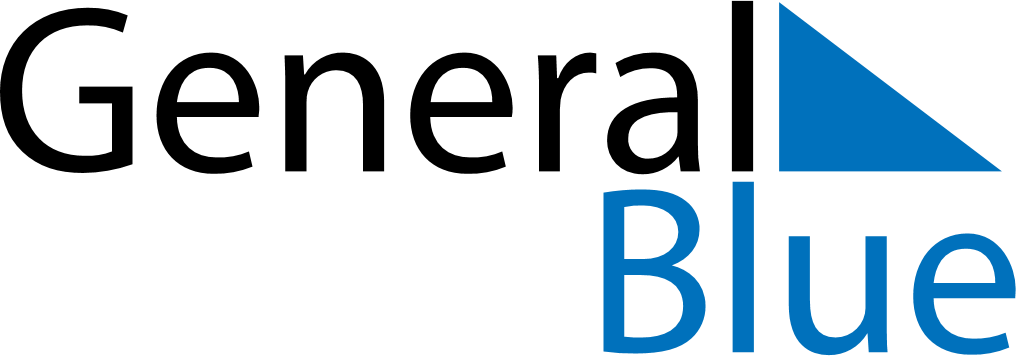 June 2024June 2024June 2024June 2024June 2024June 2024BahamasBahamasBahamasBahamasBahamasBahamasSundayMondayTuesdayWednesdayThursdayFridaySaturday12345678Randol Fawkes Labour Day9101112131415161718192021222324252627282930NOTES